РУКОВОДСТВО ПО ЭКСПЛУАТАЦИИ Насос для маточного молочка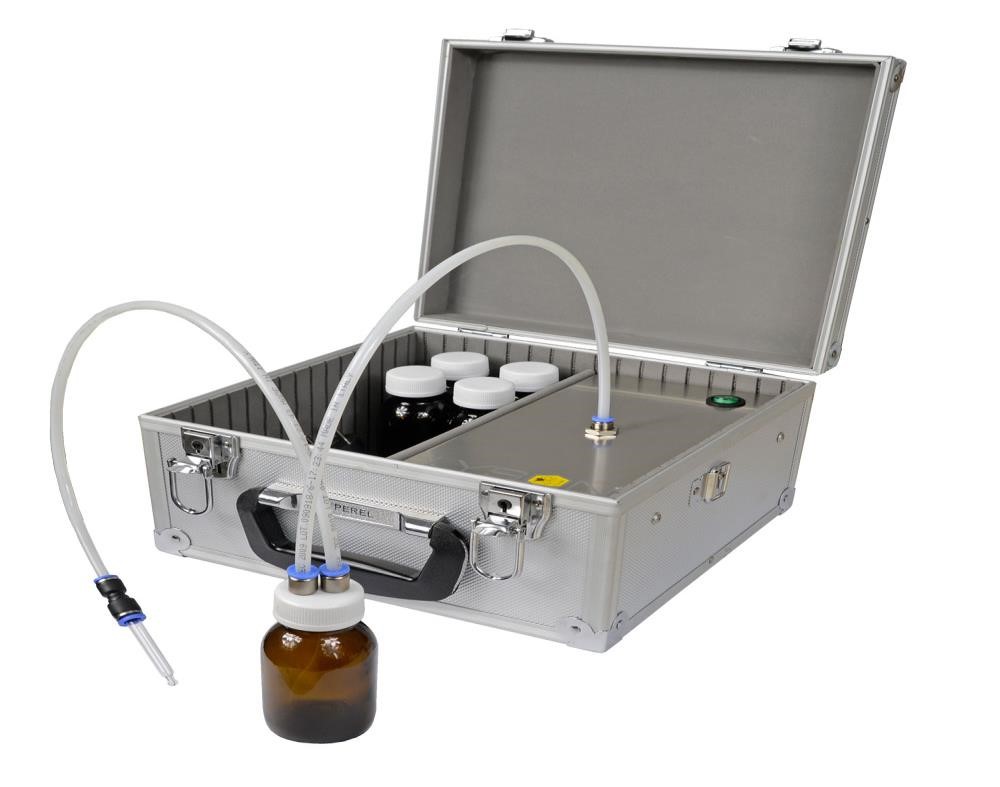 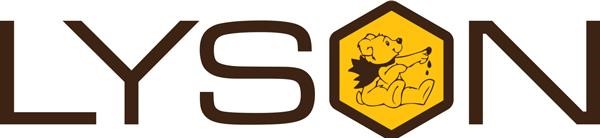 Przedsiębiorstwo Pszczelarskie Tomasz Łysoń Spółka z o.o. Spółka Komandytowa 34-125 Sułkowice, ul. Racławicka 162, Polska www.lyson.com.pl, email; lyson@lyson.com.pl tel. 33/875-99-40, 33/870-64-02 Siedziba Firmy Klecza Dolna 148, 34-124 Klecza Górna Руководство включает устройства со следующими артикулами: W010 , W011 Руководство по эксплуатации Общие принципы безопасности эксплуатации. Электробезопасность. Безопасность при эксплуатации. Характеристики устройства.  Описание. Технические параметры устройства Подготовка насоса к работе. Условия хранения.  Чистка и обслуживание. Переработка. Гарантия. 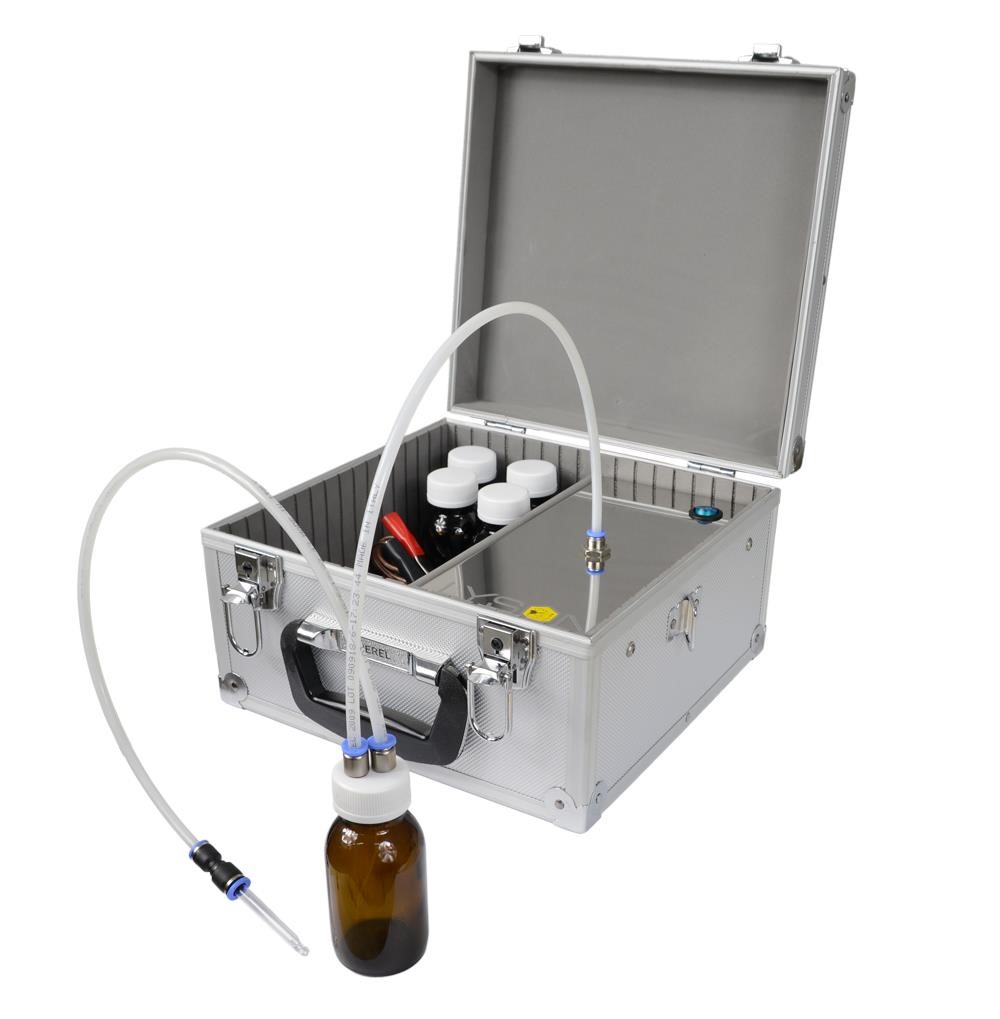 Насос для маточного молочкаПрежде чем приступить к эксплуатации устройства, прочтите руководство и действуйте в соответствии с содержащимися в нем указаниями. Производитель не несет ответственности заповреждения, вызванные неправильным использованием устройства или неправильным обращением с ним. 1. Общие принципы безопасной эксплуатации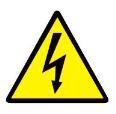 1.1 Электробезопасность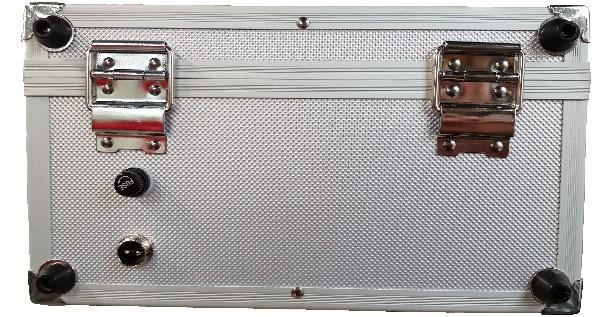 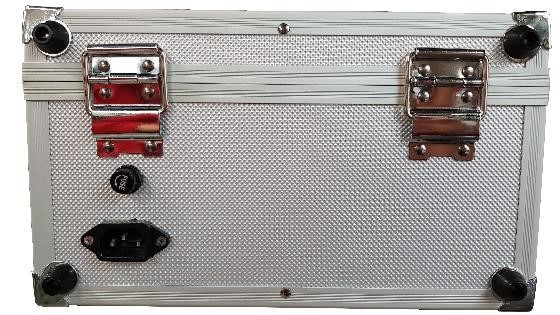 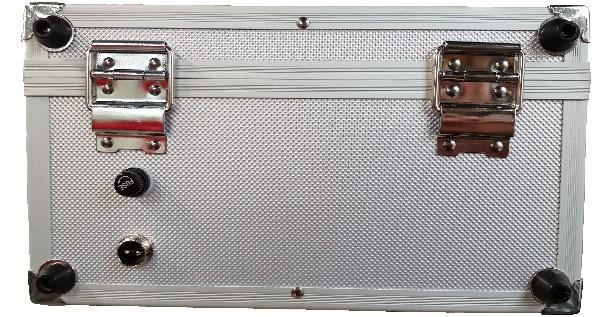 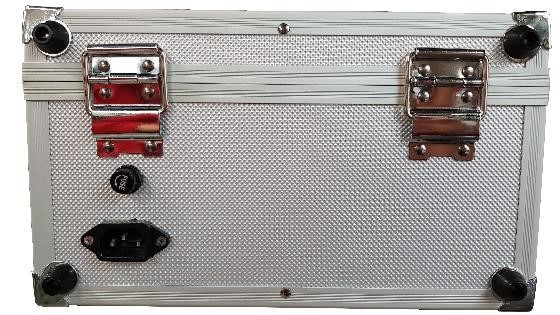 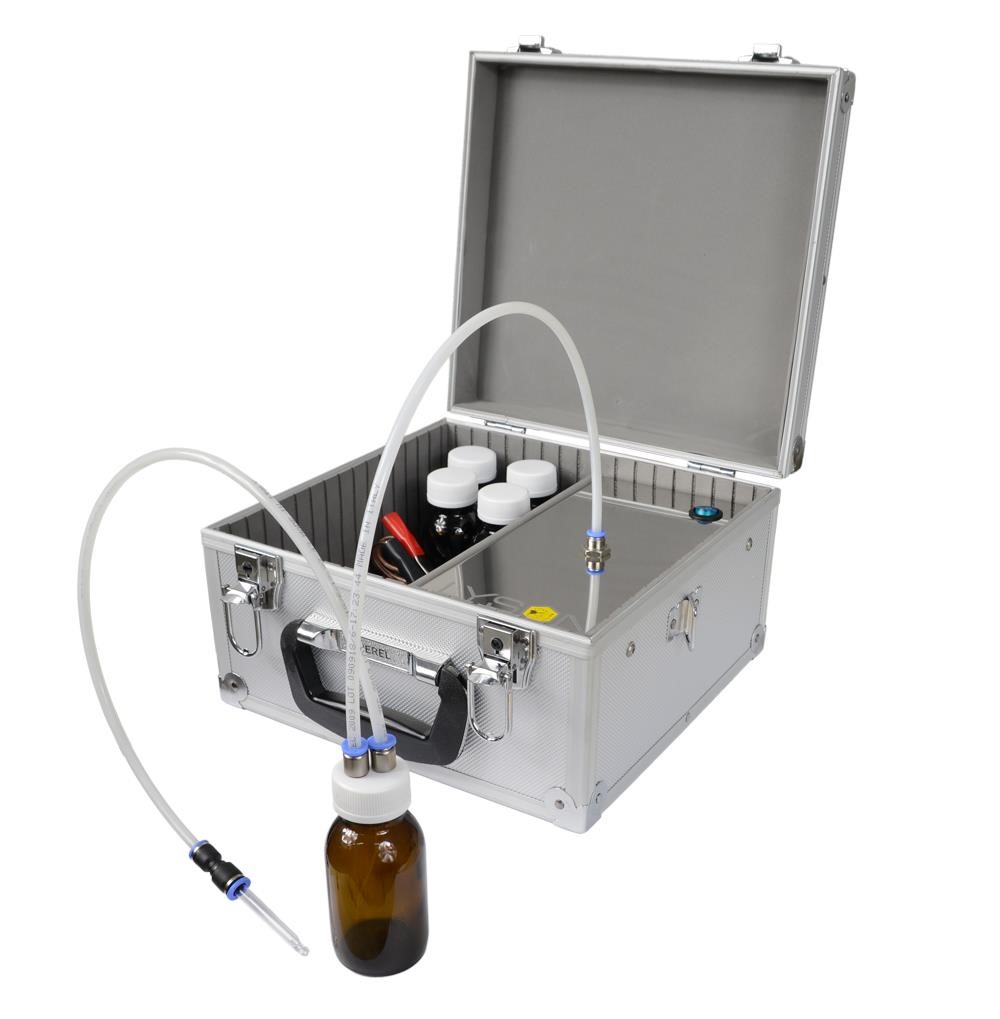 а) Устройство должно быть подключено к питанию снапряжением, указанным на паспортной табличке изделия (230 В или 12 В)б) Периодически проверяйте кабель питания. Если кабель питания поврежден, его необходимо заменить. Не следует эксплуатировать устройство при повреждении кабеля питания.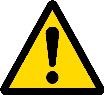 в) В случае повреждения насоса, чтобыизбежать неприятностей, ремонтом должен заниматься квалифицированный специалист в данной сфере. Кабель питания необходимо хранитьвдали от источников тепла и острых краев.г) Перед подключением прибора к сети убедитесь, что он выключен. Переключатель на панели управления должен быть в позиции 0. Будьте осторожны при подключении устройства к электросети. Ваши руки должны быть сухими. Пол под насосом должен быть также сухим!1.2. Безопасность при эксплуатации.а) Следующее устройство не предназначено для использования людьми с ограниченными физическими, сенсорными или умственнымиспособности (в том числе детьми) или лицами неопытными или не знакомыми с этим типом оборудования, кроме случаев использованияпод наблюдением лиц ответственных за безопасность.б) Необходимо защищать устройство от влаги, даже во время хранения.c) Не работайте с устройством вблизи легковоспламеняющихся материалов.г) Запрещается проводить какие-либо работы по техническому обслуживанию, когда устройство находится в эксплуатации.д) Запрещается ремонтировать включенное устройство. 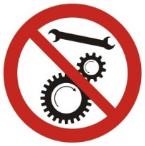 2. Характеристики устройстваАппарат позволяет быстро и эффективно откачать маточное молочко.Эффективность: примерно 10 мл / мин.Маточное молочко вырабатывается восковыми железами молодых рабочих пчелмежду 5-м и 14-м днем ​​их жизни.По консистенции напоминает густой крем, белого цвета с жемчужный оттенком. Имеет специфический кисловатый запах.2.1. Описание.Рисунок 1А - стеклянное всасывающее соплоБ - флакон 100 мл.C - корпусD - всасывающий шлангE - выключатель питания 0-1Рисунок 2F - предохранитель 2АG - розетка 12ВРисунок 3Н - предохранитель 2АI - розетка 230В2.2. Технические параметры устройства.3. Подготовка насоса к работе1. Подготовьте маркированные шланги.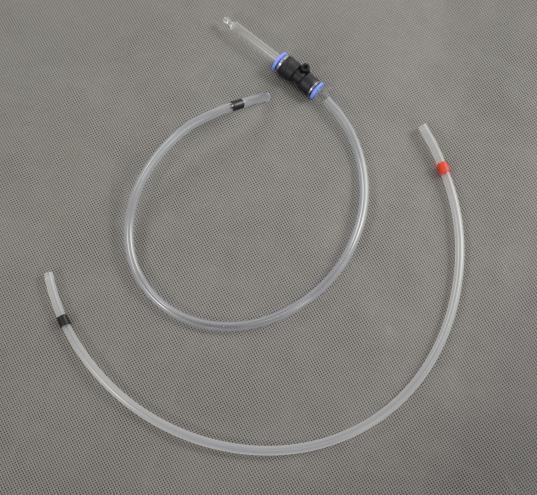 2. Подсоедините жесткий шланг б) красной меткой котверстию насоса. 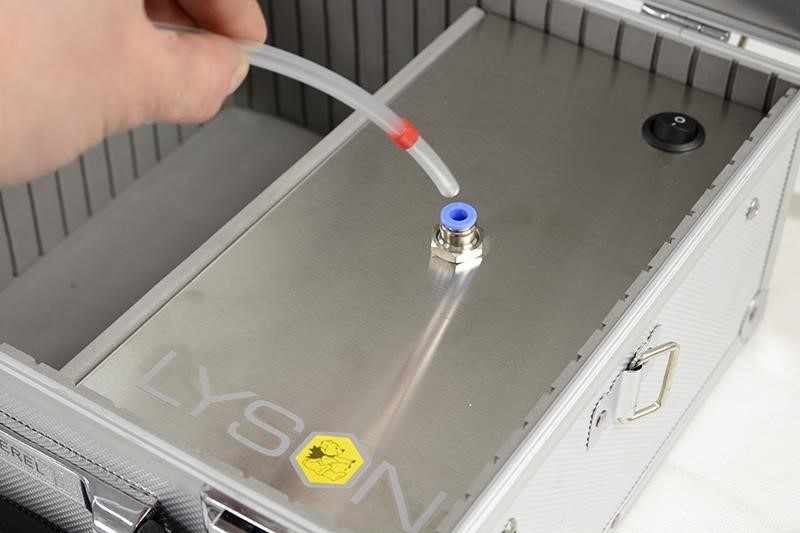 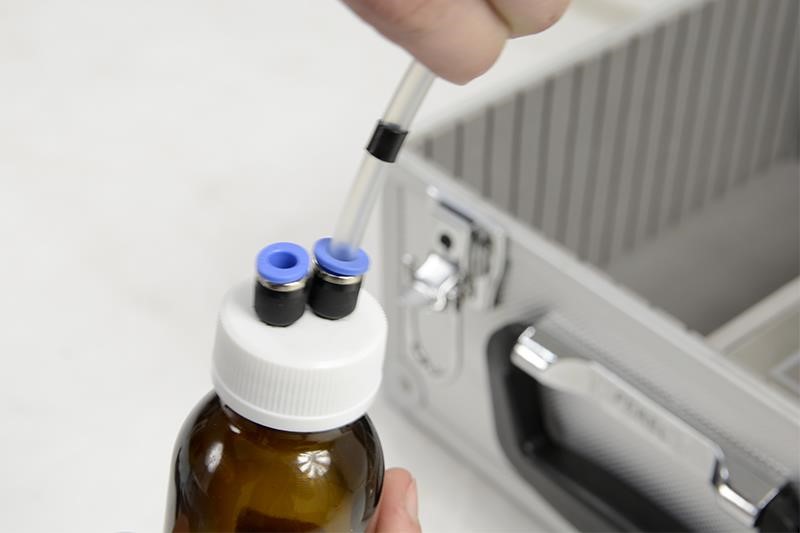 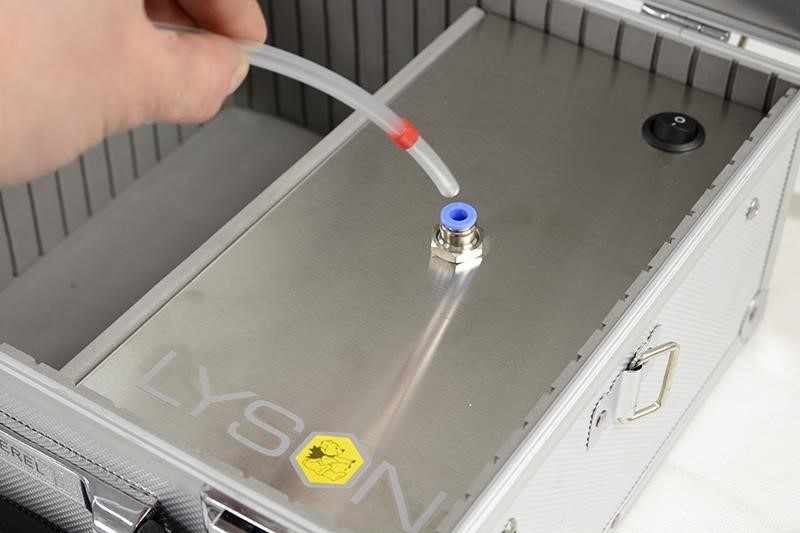 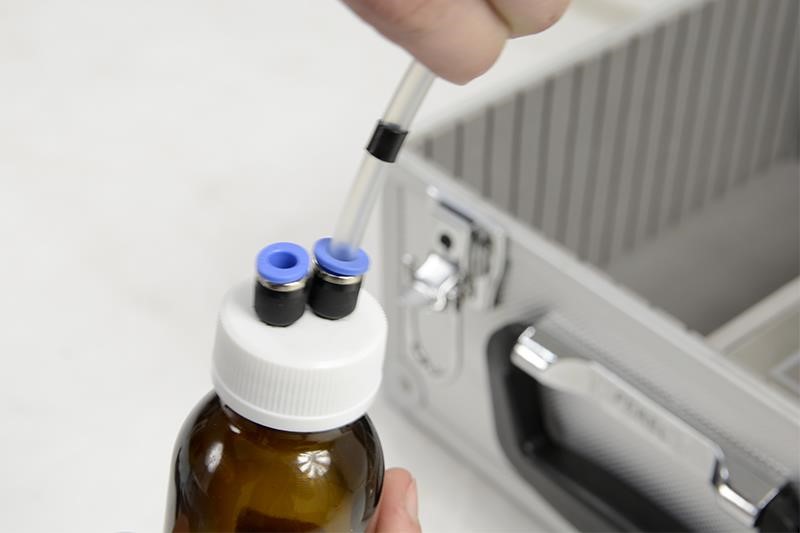    4. Подсоедините мягкий шланг а к бутылке. 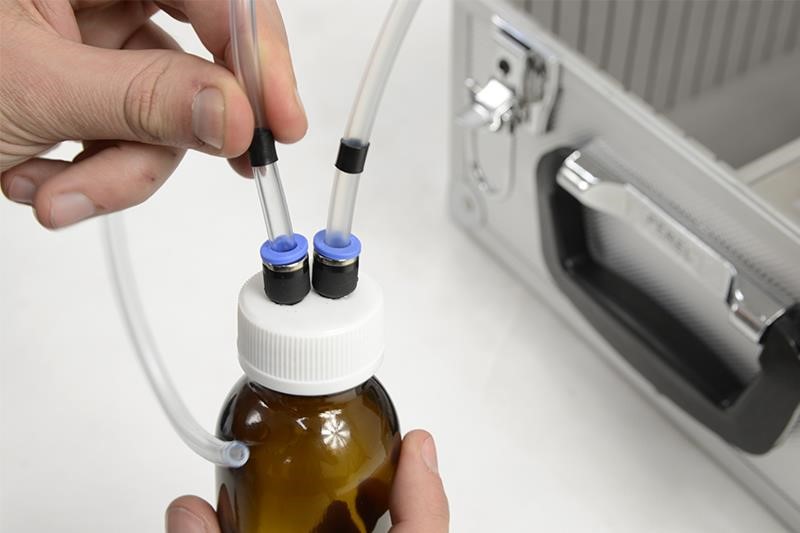 5. Подсоедините другой конец мягкого шланга aк стеклянной пипетке. 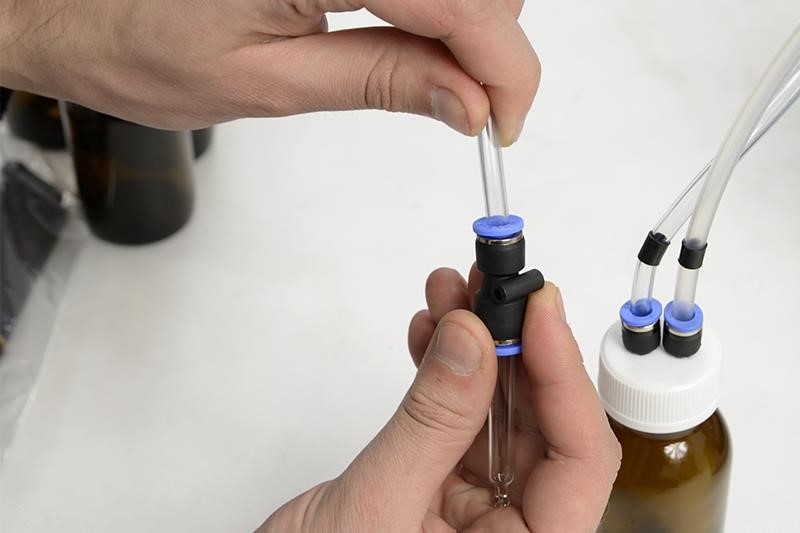 Соединив все элементы насоса, прибор следуетподключить в соответствии с типом источника питания, либо в сеть (230 В) или к аккумулятору (12 В).После завершения подключения нажмите 0/1, чтобы установить выключатель в положение 0. Отключите устройство от источника питания. 
4. Хранение насоса.По окончании работы устройство необходимо очистить и тщательно высушить.Хранить прибор следует в сухих помещениях с температурой выше 0º C. Перед каждым сезоном нужно проводить технический осмотр насоса.При обнаружении каких-либо дефектов,обратитесь в сервисный центр.5. Очистка и обслуживание.                          ВАЖНО!Перед началом технического обслуживания необходимо вынуть вилку из источника питания.Перед первым использованием устройство необходимо очистить от упаковки и тщательно проверить и высушить.Устройство следует мыть горячей водой со средствами,предназначенными для очистки приборов в сфере пищевой промышленности.Устройство следует промывать аккуратно, не заливая электрические компоненты.Далее следует промыть устройство чистой водой и просушить.6. ПереработкаНе работающий изношенный прибор следует утилизировать только методом раздельного сбора мусора, в том числе сетью пунктов по приему электронных приборов.Заказчик имеет право вернуть бывшее в употреблении оборудование дистрибьютору бесплатно, если возвращаемое устройство соответствует типу ислужит той же цели, что и новое приобретаемое устройство.6. ГарантияТовары, приобретенные в компании «Лысонь», имеют гарантию от производителя. Срок гарантии 24 месяца.На каждый товар выдается чек или счет-фактура. Подробную информацию о гарантии см. На сайтеlyson-russia.ruW011Насос для маточного молочка 12ВМощность: 15 ВтШирина: 280 мм Длина:270 мм Высота: 165 ммОборудование:5 бутылок по 100 мл2 маркированных шлангаКабель питания 12Встеклянное всасывающее соплоW010Насос для маточного молочка 230 ВМощность: 20 ВтШирина: 280 мм Длина:270 мм Высота: 165 ммОборудование:5 бутылок по 100 мл2 маркированных шлангаКабель питания 230Встеклянное всасывающее сопло